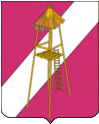 АДМИНИСТРАЦИЯ  СЕРГИЕВСКОГО СЕЛЬСКОГО ПОСЕЛЕНИЯКОРЕНОВСКОГО РАЙОНАПОСТАНОВЛЕНИЕ20 января 2020 года                                                                                     № 11ст. СергиевскаяОб утверждении годового отчета о реализации ведомственной целевой программы «Противодействие коррупции на территории Сергиевского сельского поселения Кореновского района  на 2019 год»В соответствии с Порядком принятия решений о разработке, реализации и оценки эффективности долгосрочных целевых программ в Сергиевском сельском поселении Кореновского района, утвержденным постановлением администрации Сергиевского сельского поселения Кореновского района 10 апреля 2013 года № 44 «Об утверждении Порядка разработки, утверждения и реализации ведомственных целевых программ»,  администрация Сергиевского сельского поселения постановляет:1. Утвердить годовой отчет о реализации ведомственной целевой программы «Противодействие коррупции на территории Сергиевского сельского поселения Кореновского района  на 2019 год».2. Контроль за выполнением настоящего постановления возложить на начальника финансового отдела администрации Сергиевского сельского поселения Кореновского района Л.Г.Бундюк.3. Разместить настоящее постановление в  информационно-телекоммуникационной сети Интернет на официальном сайте администрации Сергиевского сельского поселения  Кореновского района и обнародовать в установленном порядке.4.  Постановление  вступает в силу после его официального обнародования.Глава Сергиевского сельского поселения Кореновского района                                                                     А.П. МозговойЛИСТ СОГЛАСОВАНИЯ проекта постановления администрации Сергиевского сельского поселения Кореновского района от 20.01.2020 № 11«Об утверждении годового отчета о реализации ведомственной целевой программы «Противодействие коррупции на территории Сергиевского сельского поселения Кореновского района  на 2019 год»Проект подготовлен и внесен:Финансовым отделомадминистрации Сергиевскогосельского поселенияКореновского районаНачальник отдела                                                                            Л.Г.БундюкСогласовано:Ведущий специалист общего отдела администрации Сергиевскогосельского поселенияКореновского района                                                                        Е.А.Рохманка                                                                                                                                                                    ПРИЛОЖЕНИЕ 1                                                                                                                                                                 УТВЕРЖДЕН                                                                                                                                                                      постановлением администрации                                                                                                                                                                     Сергиевского сельского поселения                                                                                                                                                                  Кореновского района                                                                                                                                                                  От 20.01.2020     № 11ОТЧЕТо ходе реализации ведомственной целевой программы«Противодействие коррупции на территории Сергиевского сельского поселения Кореновского района  на 2019 год»(финансирование программы)по состоянию на 01.01.2020 годСергиевское сельское поселение Кореновского районатыс. рублейГлава Сергиевского Сельского поселения Кореновского района                                                                                                             А.П. МозговойНачальник финансового отдела                                                                   Л.Г. Бундюк                                                                                                                                                                     ПРИЛОЖЕНИЕ 2                                                                                                                                                                 УТВЕРЖДЕН                                                                                                                                                                      постановлением администрации                                                                                                                                                                     Сергиевского сельского поселения                                                                                                                                                                  Кореновского района                                                                                                                                                                   от  20.01.2020   № 11ОТЧЕТо ходе реализации ведомственной целевой программы (оценка достижения целевых индикаторов)по состоянию на 01.01.2020 годВедомственная целевая программа «Противодействие коррупции на территории Сергиевского сельского поселения Кореновского района на 2019 год»Сергиевское сельское поселение Кореновского районаГлава СергиевскогоСельского поселения Кореновского района                                                                                                 А.П. МозговойНачальник финансового отдела                                                       Л.Г. БундюкНаименование мероприятияКБККБККБККБКСроки реализацииОбъем финансирования (утверждено программой)Объем финансирования (утверждено программой)Объем финансирования (утверждено программой)Объем финансирования (утверждено программой)Объем финансирования (утверждено программой)Предельный объем финансирования (лимит инвестиций)Предельный объем финансирования (лимит инвестиций)Предельный объем финансирования (лимит инвестиций)Предельный объем финансирования (лимит инвестиций)Предельный объем финансирования (лимит инвестиций)Фактически профинансированоФактически профинансированоФактически профинансированоФактически профинансированоФактически профинансированоОбъем выполнения работ (документально подтверждено)Объем выполнения работ (документально подтверждено)Объем выполнения работ (документально подтверждено)Объем выполнения работ (документально подтверждено)Объем выполнения работ (документально подтверждено)Наименование мероприятияРаздел, подразделЦелевая статьяВид расходовКОСГУСроки реализациивсегоФедерал.бюджетКраевой бюджетМестный бюджетВнебюджет.источникивсегоФедерал.бюджетКраевой бюджетМестный бюджетВнебюджет.источникивсегоФедерал.бюджетКраевой бюджетМестный бюджетВнебюджет.источникивсегоФедерал.бюджетКраевой бюджетМестный бюджетВнебюджет.источники12345678910111213141516171819202122232425261.Проведение антикоррупционной проверки муниципальных правовых  актов и проектов муниципальных правовых актов. Принятие решений в спорных, сложных случаях о назначении антикоррупционной экспертизы муниципального правового акта, проекта муниципального правового акта2.Организация работы «телефона доверия» для оперативного получения информации о фактах коррупции. Извещение населения через средства массовой информации, иные источники информации об организации работы «телефона доверия3.Создание на официальном сайте администрации Сергиевского сельского поселения Интернет – страницы с информацией о ходе реализации Программы, о фактах коррупции и принятых по ним мерам, о мероприятиях по противодействию коррупции со стороны администрации и правоохранительных органов4.Организация и проведение «круглых столов» для информирования предпринимателей о ходе реализации Программы, путях решения проблем противодействия коррупции, для обобщения и распространения позитивного опыта антикоррупционного поведения среди субъектов предпринимательской деятельности5.Организация и проведение заседаний  аттестационных комиссий для постоянного соответствия лиц, замещающих должности муниципальной службы квалификационным требованиям 6.Проведение проверки достоверности полноты сведений о доходах, об имуществе и обязательствах имущественного характера, представляемых гражданами, претендующими на замещение должностей муниципальной службы, муниципальными служащими7. Публикация в газете информации по проведению публичных слушаний, Устава. Исполнения бюджета (8 пуб.х 600 ед.)011307100000002442263 кв.2019г.1,21,21,21,21,21,21,21,28.Проведение для муниципальных служащих обучающих семинаров и повышение квалификации по вопросам противодействия коррупции.011307100000002442263 кв.2019г.16,516,516,516,516,516,516,516,5Всего по программе17,717,717,717,717,717,717,717,7№ п/пНаименование мероприятияСубъект бюджетного планированияЦель программыЗадачи программыНаименование целевых индикаторовСроки реализации программыПлановые показатели индикатора по программеФактические показателииндикатораУровень выполнения, в %11.Проведение антикоррупционной проверки муниципальных правовых  актов и проектов муниципальных правовых актов. Принятие решений в спорных, сложных случаях о назначении антикоррупционной экспертизы муниципального правового акта, проекта муниципального правового актаСергиевское сельское поселениенедопущение коррупции, её проявлений во всех сферах жизнедеятельности Сергиевского сельского поселения Кореновского района;создание системы противодействия коррупции;отсутствие коррупции, её влияния на активность и эффективность деятельности администрации Сергиевского сельского поселения, повседневную жизнь граждан;обеспечение защиты прав и законных интересов граждан и организаций от угроз, связанных с коррупцией;проведение эффективной политики по предупреждению коррупции в администрации Сергиевского сельского поселения Кореновского района;		снижение  уровня коррупции при решении вопросов местного значения и  исполнении отдельных государственных  полномочий, предоставлении муниципальных услуг, повышении качества и доступности муниципальных услуг;		устранение (минимизация) причин и условий, порождающих коррупцию, повышение качества и эффективности муниципального управления;укрепление доверия жителей Сергиевского сельского поселения Кореновского района к органам местного самоуправления.  оценка существующего уровня коррупции;предупреждение коррупционных правонарушений путём привлечения широких слоёв населения и вовлечения институтов гражданского общества в реализацию антикоррупционной политики;обеспечение прозрачности деятельности администрации Сергиевского сельского поселения Кореновского района;обеспечение наступления ответственности за коррупционные правонарушения во всех случаях, предусмотренных действующим законодательством;совершенствование муниципальной службы в целях устранения условий, порождающих коррупцию;совершенствование системы подбора и расстановки кадров, исключающей коррупцию;повышение профессионального уровня муниципальных служащих;формирование в обществе антикоррупционного сознания, нетерпимого отношения к коррупции;противодействие коррупции  в сферах, где наиболее высоки  коррупционные  риски (земельные и  имущественные отношения, предпринимательская  деятельность);		содействие реализации прав граждан и организаций на доступ к информации о фактах коррупции и коррупциногенных факторах, а также на свободное освещение в средствах массовой информации указанных фактов.- Доля  муниципальных служащих, в  отношении которых проведен внутренний мониторинг сведений  о доходах, об  имуществе  и обязательствах имущественного характера от общего числа муниципальных  служащих, предоставляющих указанные  сведения (%);- Доля установленных фактов коррупции, от общего  количества жалоб и обращений граждан,  поступивших за  отчетный период (%);- Размещение на сайте администрации Сергиевского сельского поселения Кореновского района Программы по противодействию коррупции  и отчета о ее выполнении;- Публикация в средствах массовой информации материалов о деятельности органов местного самоуправления Сергиевского сельского поселения Кореновского района  (кол-во материалов)3 кв.2019г.1000Да2 пуб.1000Да2 пуб.10001001002Организация работы «телефона доверия» для оперативного получения информации о фактах коррупции. Извещение населения через средства массовой информации, иные источники информации об организации работы «телефона довериянедопущение коррупции, её проявлений во всех сферах жизнедеятельности Сергиевского сельского поселения Кореновского района;создание системы противодействия коррупции;отсутствие коррупции, её влияния на активность и эффективность деятельности администрации Сергиевского сельского поселения, повседневную жизнь граждан;обеспечение защиты прав и законных интересов граждан и организаций от угроз, связанных с коррупцией;проведение эффективной политики по предупреждению коррупции в администрации Сергиевского сельского поселения Кореновского района;		снижение  уровня коррупции при решении вопросов местного значения и  исполнении отдельных государственных  полномочий, предоставлении муниципальных услуг, повышении качества и доступности муниципальных услуг;		устранение (минимизация) причин и условий, порождающих коррупцию, повышение качества и эффективности муниципального управления;укрепление доверия жителей Сергиевского сельского поселения Кореновского района к органам местного самоуправления.  оценка существующего уровня коррупции;предупреждение коррупционных правонарушений путём привлечения широких слоёв населения и вовлечения институтов гражданского общества в реализацию антикоррупционной политики;обеспечение прозрачности деятельности администрации Сергиевского сельского поселения Кореновского района;обеспечение наступления ответственности за коррупционные правонарушения во всех случаях, предусмотренных действующим законодательством;совершенствование муниципальной службы в целях устранения условий, порождающих коррупцию;совершенствование системы подбора и расстановки кадров, исключающей коррупцию;повышение профессионального уровня муниципальных служащих;формирование в обществе антикоррупционного сознания, нетерпимого отношения к коррупции;противодействие коррупции  в сферах, где наиболее высоки  коррупционные  риски (земельные и  имущественные отношения, предпринимательская  деятельность);		содействие реализации прав граждан и организаций на доступ к информации о фактах коррупции и коррупциногенных факторах, а также на свободное освещение в средствах массовой информации указанных фактов.- Доля  муниципальных служащих, в  отношении которых проведен внутренний мониторинг сведений  о доходах, об  имуществе  и обязательствах имущественного характера от общего числа муниципальных  служащих, предоставляющих указанные  сведения (%);- Доля установленных фактов коррупции, от общего  количества жалоб и обращений граждан,  поступивших за  отчетный период (%);- Размещение на сайте администрации Сергиевского сельского поселения Кореновского района Программы по противодействию коррупции  и отчета о ее выполнении;- Публикация в средствах массовой информации материалов о деятельности органов местного самоуправления Сергиевского сельского поселения Кореновского района  (кол-во материалов)3 кв.2019г.1000Да2 пуб.1000Да2 пуб.10001001003Создание на официальном сайте администрации Сергиевского сельского поселения Интернет – страницы с информацией о ходе реализации Программы, о фактах коррупции и принятых по ним мерам, о мероприятиях по противодействию коррупции со стороны администрации и правоохранительных органовнедопущение коррупции, её проявлений во всех сферах жизнедеятельности Сергиевского сельского поселения Кореновского района;создание системы противодействия коррупции;отсутствие коррупции, её влияния на активность и эффективность деятельности администрации Сергиевского сельского поселения, повседневную жизнь граждан;обеспечение защиты прав и законных интересов граждан и организаций от угроз, связанных с коррупцией;проведение эффективной политики по предупреждению коррупции в администрации Сергиевского сельского поселения Кореновского района;		снижение  уровня коррупции при решении вопросов местного значения и  исполнении отдельных государственных  полномочий, предоставлении муниципальных услуг, повышении качества и доступности муниципальных услуг;		устранение (минимизация) причин и условий, порождающих коррупцию, повышение качества и эффективности муниципального управления;укрепление доверия жителей Сергиевского сельского поселения Кореновского района к органам местного самоуправления.  оценка существующего уровня коррупции;предупреждение коррупционных правонарушений путём привлечения широких слоёв населения и вовлечения институтов гражданского общества в реализацию антикоррупционной политики;обеспечение прозрачности деятельности администрации Сергиевского сельского поселения Кореновского района;обеспечение наступления ответственности за коррупционные правонарушения во всех случаях, предусмотренных действующим законодательством;совершенствование муниципальной службы в целях устранения условий, порождающих коррупцию;совершенствование системы подбора и расстановки кадров, исключающей коррупцию;повышение профессионального уровня муниципальных служащих;формирование в обществе антикоррупционного сознания, нетерпимого отношения к коррупции;противодействие коррупции  в сферах, где наиболее высоки  коррупционные  риски (земельные и  имущественные отношения, предпринимательская  деятельность);		содействие реализации прав граждан и организаций на доступ к информации о фактах коррупции и коррупциногенных факторах, а также на свободное освещение в средствах массовой информации указанных фактов.- Доля  муниципальных служащих, в  отношении которых проведен внутренний мониторинг сведений  о доходах, об  имуществе  и обязательствах имущественного характера от общего числа муниципальных  служащих, предоставляющих указанные  сведения (%);- Доля установленных фактов коррупции, от общего  количества жалоб и обращений граждан,  поступивших за  отчетный период (%);- Размещение на сайте администрации Сергиевского сельского поселения Кореновского района Программы по противодействию коррупции  и отчета о ее выполнении;- Публикация в средствах массовой информации материалов о деятельности органов местного самоуправления Сергиевского сельского поселения Кореновского района  (кол-во материалов)4 чел4 чел4Организация и проведение «круглых столов» для информирования предпринимателей о ходе реализации Программы, путях решения проблем противодействия коррупции, для обобщения и распространения позитивного опыта антикоррупционного поведения среди субъектов предпринимательской деятельностинедопущение коррупции, её проявлений во всех сферах жизнедеятельности Сергиевского сельского поселения Кореновского района;создание системы противодействия коррупции;отсутствие коррупции, её влияния на активность и эффективность деятельности администрации Сергиевского сельского поселения, повседневную жизнь граждан;обеспечение защиты прав и законных интересов граждан и организаций от угроз, связанных с коррупцией;проведение эффективной политики по предупреждению коррупции в администрации Сергиевского сельского поселения Кореновского района;		снижение  уровня коррупции при решении вопросов местного значения и  исполнении отдельных государственных  полномочий, предоставлении муниципальных услуг, повышении качества и доступности муниципальных услуг;		устранение (минимизация) причин и условий, порождающих коррупцию, повышение качества и эффективности муниципального управления;укрепление доверия жителей Сергиевского сельского поселения Кореновского района к органам местного самоуправления.  оценка существующего уровня коррупции;предупреждение коррупционных правонарушений путём привлечения широких слоёв населения и вовлечения институтов гражданского общества в реализацию антикоррупционной политики;обеспечение прозрачности деятельности администрации Сергиевского сельского поселения Кореновского района;обеспечение наступления ответственности за коррупционные правонарушения во всех случаях, предусмотренных действующим законодательством;совершенствование муниципальной службы в целях устранения условий, порождающих коррупцию;совершенствование системы подбора и расстановки кадров, исключающей коррупцию;повышение профессионального уровня муниципальных служащих;формирование в обществе антикоррупционного сознания, нетерпимого отношения к коррупции;противодействие коррупции  в сферах, где наиболее высоки  коррупционные  риски (земельные и  имущественные отношения, предпринимательская  деятельность);		содействие реализации прав граждан и организаций на доступ к информации о фактах коррупции и коррупциногенных факторах, а также на свободное освещение в средствах массовой информации указанных фактов.- Доля  муниципальных служащих, в  отношении которых проведен внутренний мониторинг сведений  о доходах, об  имуществе  и обязательствах имущественного характера от общего числа муниципальных  служащих, предоставляющих указанные  сведения (%);- Доля установленных фактов коррупции, от общего  количества жалоб и обращений граждан,  поступивших за  отчетный период (%);- Размещение на сайте администрации Сергиевского сельского поселения Кореновского района Программы по противодействию коррупции  и отчета о ее выполнении;- Публикация в средствах массовой информации материалов о деятельности органов местного самоуправления Сергиевского сельского поселения Кореновского района  (кол-во материалов)4 чел4 чел5Организация и проведение заседаний  аттестационных комиссий для постоянного соответствия лиц, замещающих должности муниципальной службы квалификационным требованиям недопущение коррупции, её проявлений во всех сферах жизнедеятельности Сергиевского сельского поселения Кореновского района;создание системы противодействия коррупции;отсутствие коррупции, её влияния на активность и эффективность деятельности администрации Сергиевского сельского поселения, повседневную жизнь граждан;обеспечение защиты прав и законных интересов граждан и организаций от угроз, связанных с коррупцией;проведение эффективной политики по предупреждению коррупции в администрации Сергиевского сельского поселения Кореновского района;		снижение  уровня коррупции при решении вопросов местного значения и  исполнении отдельных государственных  полномочий, предоставлении муниципальных услуг, повышении качества и доступности муниципальных услуг;		устранение (минимизация) причин и условий, порождающих коррупцию, повышение качества и эффективности муниципального управления;укрепление доверия жителей Сергиевского сельского поселения Кореновского района к органам местного самоуправления.  оценка существующего уровня коррупции;предупреждение коррупционных правонарушений путём привлечения широких слоёв населения и вовлечения институтов гражданского общества в реализацию антикоррупционной политики;обеспечение прозрачности деятельности администрации Сергиевского сельского поселения Кореновского района;обеспечение наступления ответственности за коррупционные правонарушения во всех случаях, предусмотренных действующим законодательством;совершенствование муниципальной службы в целях устранения условий, порождающих коррупцию;совершенствование системы подбора и расстановки кадров, исключающей коррупцию;повышение профессионального уровня муниципальных служащих;формирование в обществе антикоррупционного сознания, нетерпимого отношения к коррупции;противодействие коррупции  в сферах, где наиболее высоки  коррупционные  риски (земельные и  имущественные отношения, предпринимательская  деятельность);		содействие реализации прав граждан и организаций на доступ к информации о фактах коррупции и коррупциногенных факторах, а также на свободное освещение в средствах массовой информации указанных фактов.- Доля  муниципальных служащих, в  отношении которых проведен внутренний мониторинг сведений  о доходах, об  имуществе  и обязательствах имущественного характера от общего числа муниципальных  служащих, предоставляющих указанные  сведения (%);- Доля установленных фактов коррупции, от общего  количества жалоб и обращений граждан,  поступивших за  отчетный период (%);- Размещение на сайте администрации Сергиевского сельского поселения Кореновского района Программы по противодействию коррупции  и отчета о ее выполнении;- Публикация в средствах массовой информации материалов о деятельности органов местного самоуправления Сергиевского сельского поселения Кореновского района  (кол-во материалов)4 чел4 чел6Проведение проверки достоверности полноты сведений о доходах, об имуществе и обязательствах имущественного характера, представляемых гражданами, претендующими на замещение должностей муниципальной службы, муниципальными служащиминедопущение коррупции, её проявлений во всех сферах жизнедеятельности Сергиевского сельского поселения Кореновского района;создание системы противодействия коррупции;отсутствие коррупции, её влияния на активность и эффективность деятельности администрации Сергиевского сельского поселения, повседневную жизнь граждан;обеспечение защиты прав и законных интересов граждан и организаций от угроз, связанных с коррупцией;проведение эффективной политики по предупреждению коррупции в администрации Сергиевского сельского поселения Кореновского района;		снижение  уровня коррупции при решении вопросов местного значения и  исполнении отдельных государственных  полномочий, предоставлении муниципальных услуг, повышении качества и доступности муниципальных услуг;		устранение (минимизация) причин и условий, порождающих коррупцию, повышение качества и эффективности муниципального управления;укрепление доверия жителей Сергиевского сельского поселения Кореновского района к органам местного самоуправления.  оценка существующего уровня коррупции;предупреждение коррупционных правонарушений путём привлечения широких слоёв населения и вовлечения институтов гражданского общества в реализацию антикоррупционной политики;обеспечение прозрачности деятельности администрации Сергиевского сельского поселения Кореновского района;обеспечение наступления ответственности за коррупционные правонарушения во всех случаях, предусмотренных действующим законодательством;совершенствование муниципальной службы в целях устранения условий, порождающих коррупцию;совершенствование системы подбора и расстановки кадров, исключающей коррупцию;повышение профессионального уровня муниципальных служащих;формирование в обществе антикоррупционного сознания, нетерпимого отношения к коррупции;противодействие коррупции  в сферах, где наиболее высоки  коррупционные  риски (земельные и  имущественные отношения, предпринимательская  деятельность);		содействие реализации прав граждан и организаций на доступ к информации о фактах коррупции и коррупциногенных факторах, а также на свободное освещение в средствах массовой информации указанных фактов.- Доля  муниципальных служащих, в  отношении которых проведен внутренний мониторинг сведений  о доходах, об  имуществе  и обязательствах имущественного характера от общего числа муниципальных  служащих, предоставляющих указанные  сведения (%);- Доля установленных фактов коррупции, от общего  количества жалоб и обращений граждан,  поступивших за  отчетный период (%);- Размещение на сайте администрации Сергиевского сельского поселения Кореновского района Программы по противодействию коррупции  и отчета о ее выполнении;- Публикация в средствах массовой информации материалов о деятельности органов местного самоуправления Сергиевского сельского поселения Кореновского района  (кол-во материалов)4 чел4 чел7Публикация в газете информации по проведению публичных слушаний, Устава. Исполнения бюджета (8 пуб.х 600 ед.)недопущение коррупции, её проявлений во всех сферах жизнедеятельности Сергиевского сельского поселения Кореновского района;создание системы противодействия коррупции;отсутствие коррупции, её влияния на активность и эффективность деятельности администрации Сергиевского сельского поселения, повседневную жизнь граждан;обеспечение защиты прав и законных интересов граждан и организаций от угроз, связанных с коррупцией;проведение эффективной политики по предупреждению коррупции в администрации Сергиевского сельского поселения Кореновского района;		снижение  уровня коррупции при решении вопросов местного значения и  исполнении отдельных государственных  полномочий, предоставлении муниципальных услуг, повышении качества и доступности муниципальных услуг;		устранение (минимизация) причин и условий, порождающих коррупцию, повышение качества и эффективности муниципального управления;укрепление доверия жителей Сергиевского сельского поселения Кореновского района к органам местного самоуправления.  оценка существующего уровня коррупции;предупреждение коррупционных правонарушений путём привлечения широких слоёв населения и вовлечения институтов гражданского общества в реализацию антикоррупционной политики;обеспечение прозрачности деятельности администрации Сергиевского сельского поселения Кореновского района;обеспечение наступления ответственности за коррупционные правонарушения во всех случаях, предусмотренных действующим законодательством;совершенствование муниципальной службы в целях устранения условий, порождающих коррупцию;совершенствование системы подбора и расстановки кадров, исключающей коррупцию;повышение профессионального уровня муниципальных служащих;формирование в обществе антикоррупционного сознания, нетерпимого отношения к коррупции;противодействие коррупции  в сферах, где наиболее высоки  коррупционные  риски (земельные и  имущественные отношения, предпринимательская  деятельность);		содействие реализации прав граждан и организаций на доступ к информации о фактах коррупции и коррупциногенных факторах, а также на свободное освещение в средствах массовой информации указанных фактов.- Доля  муниципальных служащих, в  отношении которых проведен внутренний мониторинг сведений  о доходах, об  имуществе  и обязательствах имущественного характера от общего числа муниципальных  служащих, предоставляющих указанные  сведения (%);- Доля установленных фактов коррупции, от общего  количества жалоб и обращений граждан,  поступивших за  отчетный период (%);- Размещение на сайте администрации Сергиевского сельского поселения Кореновского района Программы по противодействию коррупции  и отчета о ее выполнении;- Публикация в средствах массовой информации материалов о деятельности органов местного самоуправления Сергиевского сельского поселения Кореновского района  (кол-во материалов)4 чел4 чел8Проведение для муниципальных служащих обучающих семинаров и повышение квалификации по вопросам противодействия коррупции.недопущение коррупции, её проявлений во всех сферах жизнедеятельности Сергиевского сельского поселения Кореновского района;создание системы противодействия коррупции;отсутствие коррупции, её влияния на активность и эффективность деятельности администрации Сергиевского сельского поселения, повседневную жизнь граждан;обеспечение защиты прав и законных интересов граждан и организаций от угроз, связанных с коррупцией;проведение эффективной политики по предупреждению коррупции в администрации Сергиевского сельского поселения Кореновского района;		снижение  уровня коррупции при решении вопросов местного значения и  исполнении отдельных государственных  полномочий, предоставлении муниципальных услуг, повышении качества и доступности муниципальных услуг;		устранение (минимизация) причин и условий, порождающих коррупцию, повышение качества и эффективности муниципального управления;укрепление доверия жителей Сергиевского сельского поселения Кореновского района к органам местного самоуправления.  оценка существующего уровня коррупции;предупреждение коррупционных правонарушений путём привлечения широких слоёв населения и вовлечения институтов гражданского общества в реализацию антикоррупционной политики;обеспечение прозрачности деятельности администрации Сергиевского сельского поселения Кореновского района;обеспечение наступления ответственности за коррупционные правонарушения во всех случаях, предусмотренных действующим законодательством;совершенствование муниципальной службы в целях устранения условий, порождающих коррупцию;совершенствование системы подбора и расстановки кадров, исключающей коррупцию;повышение профессионального уровня муниципальных служащих;формирование в обществе антикоррупционного сознания, нетерпимого отношения к коррупции;противодействие коррупции  в сферах, где наиболее высоки  коррупционные  риски (земельные и  имущественные отношения, предпринимательская  деятельность);		содействие реализации прав граждан и организаций на доступ к информации о фактах коррупции и коррупциногенных факторах, а также на свободное освещение в средствах массовой информации указанных фактов.- Доля  муниципальных служащих, в  отношении которых проведен внутренний мониторинг сведений  о доходах, об  имуществе  и обязательствах имущественного характера от общего числа муниципальных  служащих, предоставляющих указанные  сведения (%);- Доля установленных фактов коррупции, от общего  количества жалоб и обращений граждан,  поступивших за  отчетный период (%);- Размещение на сайте администрации Сергиевского сельского поселения Кореновского района Программы по противодействию коррупции  и отчета о ее выполнении;- Публикация в средствах массовой информации материалов о деятельности органов местного самоуправления Сергиевского сельского поселения Кореновского района  (кол-во материалов)4 чел4 челВсего по программе17,717,7